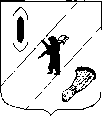 АДМИНИСТРАЦИЯ  ГАВРИЛОВ – ЯМСКОГОМУНИЦИПАЛЬНОГО  РАЙОНАПОСТАНОВЛЕНИЕ29.08.2016   № 943О внесении изменений в постановление Администрации Гаврилов - Ямскогомуниципального района от  12.09.2014  № 1268С целью устойчивого развития сельских территорий,  руководствуясь статьёй  26 Устава Гаврилов - Ямского муниципального района,АДМИНИСТРАЦИЯ МУНИЦИПАЛЬНОГО РАЙОНА ПОСТАНОВЛЯЕТ:Внести изменения в постановление Администрации  Гаврилов-Ямского муниципального района от 12.09.2014 № 1268 «Об утверждении муниципальной программы  «Развитие сельского хозяйства в  Гаврилов - Ямском муниципальном районе», изложив Приложение в новой редакции (Приложение).2. Считать утратившими силу:  	- постановление Администрации Гаврилов - Ямского муниципального района от 12.09.2014 № 1278 «О внесении изменений в постановление Администрации Гаврилов - Ямского муниципального района от 12.09.2014    № 1268»; 	- постановление Администрации Гаврилов-Ямского муниципального района от 13.02.2015 № 224 «О внесении изменений в постановление Администрации Гаврилов-Ямского муниципального района от 12.09.2014    № 1268»;	- постановление Администрации Гаврилов-Ямского муниципального района от 07.04.2015 № 499 «О внесении изменений в постановление Администрации Гаврилов-Ямского муниципального района от 12.09.2014    № 1268».	- постановление Администрации Гаврилов-Ямского муниципального района от 26.06.2015 № 784 «О внесении изменений в постановление Администрации Гаврилов-Ямского муниципального района от 12.09.2014    № 1268».	- постановление Администрации Гаврилов-Ямского муниципального района от 17.08.2015 № 947 «О внесении изменений в постановление Администрации Гаврилов-Ямского муниципального района от 12.09.2014    № 1268».	- постановление Администрации Гаврилов-Ямского муниципального района от 09.11.2015 № 1263 «О внесении изменений в постановление Администрации Гаврилов-Ямского муниципального района от 12.09.2014    № 1268».	- постановление Администрации Гаврилов-Ямского муниципального района от 24.02.16 № 150 «О внесении изменений в постановление Администрации Гаврилов-Ямского муниципального района от 12.09.2014    № 1268».           3. Контроль  за исполнением постановления возложить на заместителя Главы Администрации муниципального района Таганова В.Н.4. Постановление разместить на официальном сайте Администрации муниципального района в сети Интернет.5. Постановление вступает в силу с момента официального опубликования.Глава  Администрации 	В.И.Серебряковмуниципального района                          Приложение   к постановлению                                                                          Администрации  Гаврилов-Ямского                                                                                          муниципального района                                                                                     от 29.08.2016   № 943    ПАСПОРТМУНИЦИПАЛЬНОЙ ПРОГРАММЫ* - ожидаемые расходы.1. Содержание проблемы и обоснование необходимости ее решения программно-целевыми методами     Сельское хозяйство Гаврилов-Ямского муниципального района - сфера
экономической деятельности по производству сельскохозяйственной
продукции в целях обеспечения населения качественным продовольствием и содействия устойчивому развитию сельских территорий.   На территории Гаврилов-Ямского муниципального района осуществляют
деятельность по производству сельскохозяйственной продукции 15
предприятий отрасли.Основным направлением производства продукции является производство молока. Доля молока в выручке составляет 76 %. Растениеводство в основном направлено на обеспечение кормами отрасли животноводства.     В агропромышленном комплексе Гаврилов – Ямского района в течение ряда лет отмечается сокращение сельскохозяйственного производства. За последние 8 лет посевные площади сельскохозяйственных культур сокращены на 19,2 процента, в том числе площади зерновых культур - на 48 процента, кормовых культур - на 8,8 процента, поголовье крупного рогатого скота сократилось на 14 процентов, коров - на 12  процентов. В результате сокращены объёмы производства сельскохозяйственной продукции: молока - на 4 процента, производство мяса осталось на уровне.  При этом урожайность зерновых культур увеличена на 12,8 процентов. Быстрыми темпами снижается численность работающих в сельскохозяйственном производстве (ежегодно в среднем до 7,0 процента за последние 5 лет). По состоянию на 01.01.2014г. в сельскохозяйственных предприятиях Гаврилов – Ямского муниципального района число работающих составляло 439  человек, что на 71 процентов меньше, чем в 2009 году.Среднемесячная заработная плата в сельском хозяйстве района в 2013 году составила 13 317 рублей.Показатель обновления машинно-тракторного парка в среднем за год не превышает 2 процентов, в то же время выбытие (списание) техники составляет более 8 процентов. В связи с этим в 2013 году по сравнению с 2009годом парк тракторов уменьшился в 1,6 раза, зерноуборочных комбайнов - в 1,7 раза, кормоуборочных комбайнов - на 22 процента.Технологическое оборудование (молокопроводы, система водоснабжения, холодильники, транспортёры и т.д.) в большинстве животноводческих ферм физически и морально устарело. В растениеводстве практически отсутствует оборудование для первичной доработки продукции (сортировально-упаковочные и моечные аппараты, весовое хозяйство и т.д.).Недостаток высокопроизводительной техники и оборудования, крайняя изношенность имеющейся техники и оборудования сдерживает увеличение производства сельскохозяйственной продукции и улучшение её качества.   Остро ощущается дефицит квалифицированных специалистов и кадров массовых профессий.    Гаврилов – Ямский муниципальный район активно участвует в реализации приоритетного национального проекта «Развитие АПК» Ярославской области    С 2010 года в районе реализовывалась районная целевая программа «Развитие агропромышленного комплекса и сельских территорий Гаврилов – Ямского района Ярославской области на 2010 – 2014годы». В рамках реализации мероприятий районной целевой программы осуществлялись меры направленные на обеспечение производственного потенциала отрасли.  Основными причинами относительно медленного развития сельского хозяйства остаются:-низкие темпы обновления основных производственных фондов;-финансовая неустойчивость отрасли сельскохозяйственного производства, обусловленная нестабильностью цен на молоко, недостаточным притоком инвестиций;-дефицит квалифицированных кадров, вызванный низким уровнем икачеством жизни в сельской местности. Для успешного решения  задачи по наращиванию экономического потенциала аграрного сектора и реализации приоритетного национального проекта «Развитие АПК», а с 2008 года - Государственной программы, требуется системный подход, важнейшей частью которого является осуществление мер по повышению уровня и качества жизни на селе, преодолению дефицита специалистов и квалифицированных рабочих в сельском хозяйстве и других отраслях экономики села.II. Цели, задачи, ожидаемые результаты от реализации Муниципальной программы.     Цель муниципальной программы - создание условий для эффективного и устойчивого развития сельского хозяйства муниципального района, повышение конкурентоспособности сельскохозяйственной продукции, производимой в муниципальном районе.  Для достижения указанных целей необходимо решение следующихзадач:          - создание условий для обеспечения предприятий АПК высококвалифицированными специалистами, кадрами массовых профессий;             -   содействие в развитии АПК, пищевой и перерабатывающей промышленности Гаврилов-Ямского муниципального района;          -   улучшение жилищных условий граждан, проживающих в сельской местности, в том числе молодых семей и молодых специалистов;         -устранение негативного воздействия скотомогильников (биотермических ям) на окружающую среду;        - регулирование численности безнадзорных животных Перечень   целевых показателей  муниципальной программы приведен в Таблице №1.Перечень  целевых показателей  муниципальной программы                                Таблица №1III. Перечень Подпрограмм Муниципальной программы   Муниципальная программа состоит из подпрограммы: МЦП «Развитие агропромышленного комплекса и сельских территорий Гаврилов-Ямского муниципального района Ярославской области» на 2014-2020 годы   Основные мероприятия:- реализация полномочий в части организации и содержания скотомогильников;- реализация мероприятий по отлову, временной изоляции, умерщвлению безнадзорных животных и утилизация их трупов.-бюджетные инвестиции в объекты муниципальной собственности.Основные сведения о подпрограмме*  -  ожидаемые расходы.IV. Ресурсное обеспечение Муниципальной программыМП «Развитие сельского хозяйства в Гаврилов-Ямском муниципальном районе»V. Система управления реализацией Муниципальной программы5.1. Текущее управление реализацией Муниципальной программы осуществляет отдел сельского хозяйства Администрации Гаврилов-Ямского муниципального района, который:- контролирует выполнение программных мероприятий, выявляет их отклонение от предусмотренных целей, устанавливает причины и принимают меры по устранению отклонений;- представляет в установленном порядке бюджетные заявки по Муниципальной программе, предлагаемым к финансированию за счёт средств бюджета муниципального района в очередном финансовом году и плановом периоде;- представляет в Управление финансов паспорт программы в качестве приложения к проекту решения Собрания представителей муниципального района о бюджете муниципального района на очередной финансовый год и плановый период;- готовит периодические отчёты о реализации Муниципальной программы;- осуществляет сбор и систематизацию статистической и аналитической информации о реализации программных мероприятий;- ежегодно осуществляет оценку достигнутых целей и эффективности реализации Муниципальной программы, размещает информацию на официальном сайте Администрации муниципального района в сети Интернет.5.2. Оценка реализации Муниципальной программы осуществляется в  соответствии с Порядком проведения оценки эффективности реализации муниципальных программ Гаврилов-Ямского муниципального района, утвержденным  постановлением  Администрации Гаврилов-Ямского муниципального района от 26.05.2014 № 751 (в редакции от 21.01.2015 №44).5.3. Ответственный исполнитель программы  ежегодно проводит оценку результативности (Р) и  эффективности   программы (Э).Показатель результативности программы (Р) рассчитывается по формуле:где Пфакт- фактическое значение соответствующего целевого показателя ;Пплан – плановое значение соответствующего   целевого показателя;Кi – коэффициент i-го показателя.	Результативность программы признается высокой при значении показателя более 85%.	Результативность программы признается средней при значении показателя от 75% до 85%.	Результативность программы признается низкой при значении показателя менее 75%.Показатель эффективности программы (Э) рассчитывается по формуле:Э= Р * Фплан/Ф факт,где:Р – показатель результативности программы,Фплан – плановый объем финансирования по программе, принятый  на текущий год; Ффакт- фактический  объем финансирования программы в текущем году.Эффективность программы признается высокой при значении показателя более 85%.Эффективность программы признается средней при значении показателя от 75% до 85%.Эффективность программы признается низкой при значении показателя менее 75%.	5.4.Ответственные исполнители  направляют в отдел экономики, предпринимательской деятельности и инвестиций Администрации муниципального района доклады о ходе реализации Муниципальных программ, использовании финансовых средств (по согласованию с Управлением финансов Администрации муниципального района):	1) Ежеквартально (нарастающим итогом с начала года, кроме отчета за четвертый квартал) в срок до 15 числа месяца, следующего за отчетным кварталом;	2) Ежегодно (итоговый за год и по исполнению программы за весь период действия), до 15 марта года,  следующего за отчетным.VI. Система  мероприятий Муниципальной  программыСокращения, использованные в Программе:БО	 Бюджет областнойФБ                                    Бюджет федеральныйУАГИЗО	Управление  по архитектуре, градостроительству, имущественным и земельным отношениям.Наименование муниципальной программы«Развитие сельского хозяйства в Гаврилов-Ямском муниципальном районе»«Развитие сельского хозяйства в Гаврилов-Ямском муниципальном районе»Ответственный исполнитель  муниципальной программыОтдел сельского хозяйства Администрации муниципального районаОтдел сельского хозяйства Администрации муниципального районаКуратор муниципальной программыЗаместитель Главы Администрации муниципального района Таганов Владимир Николаевич, тел. (48534) 2-06-83Заместитель Главы Администрации муниципального района Таганов Владимир Николаевич, тел. (48534) 2-06-83Сроки реализации муниципальной программы2014 - 2020 годы2014 - 2020 годыЦель муниципальной программыСоздание условий для эффективного и устойчивого развития сельского хозяйства муниципального района, повышение конкурентоспособности сельскохозяйственной продукции, производимой в муниципальном районе.Создание условий для эффективного и устойчивого развития сельского хозяйства муниципального района, повышение конкурентоспособности сельскохозяйственной продукции, производимой в муниципальном районе.Объемы финансирования муниципальной программы, тыс.руб.Всего - _4355,8в т.ч. по годам:2014  г. – 219,3; 2015  г. – 997,3;2016  г. – 1964,2;2017* г.-   275,0;2018* г. – 280,0;2019* г. - 300,0;2020* г. – 320,0 .Всего - _4355,8в т.ч. по годам:2014  г. – 219,3; 2015  г. – 997,3;2016  г. – 1964,2;2017* г.-   275,0;2018* г. – 280,0;2019* г. - 300,0;2020* г. – 320,0 .Перечень  подпрограмм (целевых и ведомственных программ, основных мероприятий, входящих в состав муниципальной программы)Наименование подпрограммы, основных мероприятийСоисполнитель муниципальной подпрограммы, основных мероприятийПеречень  подпрограмм (целевых и ведомственных программ, основных мероприятий, входящих в состав муниципальной программы)МЦП «Развитие агропромышленного  комплекса и сельских территорий Гаврилов-Ямского  муниципального района Ярославской области»на 2014 – 2020 годыОтдел сельского хозяйства  Администрации  муниципального районаПеречень  подпрограмм (целевых и ведомственных программ, основных мероприятий, входящих в состав муниципальной программы)Основное мероприятие:Реализация полномочий в части организации и содержания скотомогильников.Управление по архитектуре, градостроительству, имущественным и земельным отношениямПеречень  подпрограмм (целевых и ведомственных программ, основных мероприятий, входящих в состав муниципальной программы)Основное мероприятие:Реализация мероприятий по отлову, временной изоляции, умерщвлению безнадзорных животных и утилизация их трупов.Отдел сельского хозяйства  Администрации муниципального районаПеречень  подпрограмм (целевых и ведомственных программ, основных мероприятий, входящих в состав муниципальной программы)Основное мероприятие:Бюджетные инвестиции в объекты муниципальной собственности .МУП «Гаврилов-Ямский хлебозавод»Контактные лицаАбрамов Николай Александрович, тел. (48534)2-43-83Таганов Владимир Николаевич, тел. (48534) 2-06-83Абрамов Николай Александрович, тел. (48534)2-43-83Таганов Владимир Николаевич, тел. (48534) 2-06-83НаименованиеНаименованиеЕдиницаЗначения целевых показателейЗначения целевых показателейЗначения целевых показателейЗначения целевых показателейЗначения целевых показателейЗначения целевых показателейЗначения целевых показателейцелевого показателяцелевого показателяВесовой коэффициентKiизмерения2014год2015год2016год2017год2018год2019год2020год112345678910Муниципальная программа Муниципальная программа Муниципальная программа Муниципальная программа Муниципальная программа Муниципальная программа Муниципальная программа Муниципальная программа Муниципальная программа Муниципальная программа Муниципальная программа Подпрограмма 1:  Развитие агропромышленного  комплекса и сельских территорий Гаврилов-Ямского  муниципального района Ярославской области»    на 2014 – 2020 годыПодпрограмма 1:  Развитие агропромышленного  комплекса и сельских территорий Гаврилов-Ямского  муниципального района Ярославской области»    на 2014 – 2020 годыПодпрограмма 1:  Развитие агропромышленного  комплекса и сельских территорий Гаврилов-Ямского  муниципального района Ярославской области»    на 2014 – 2020 годыПодпрограмма 1:  Развитие агропромышленного  комплекса и сельских территорий Гаврилов-Ямского  муниципального района Ярославской области»    на 2014 – 2020 годыПодпрограмма 1:  Развитие агропромышленного  комплекса и сельских территорий Гаврилов-Ямского  муниципального района Ярославской области»    на 2014 – 2020 годыПодпрограмма 1:  Развитие агропромышленного  комплекса и сельских территорий Гаврилов-Ямского  муниципального района Ярославской области»    на 2014 – 2020 годыПодпрограмма 1:  Развитие агропромышленного  комплекса и сельских территорий Гаврилов-Ямского  муниципального района Ярославской области»    на 2014 – 2020 годыПодпрограмма 1:  Развитие агропромышленного  комплекса и сельских территорий Гаврилов-Ямского  муниципального района Ярославской области»    на 2014 – 2020 годыПодпрограмма 1:  Развитие агропромышленного  комплекса и сельских территорий Гаврилов-Ямского  муниципального района Ярославской области»    на 2014 – 2020 годыПодпрограмма 1:  Развитие агропромышленного  комплекса и сельских территорий Гаврилов-Ямского  муниципального района Ярославской области»    на 2014 – 2020 годыПодпрограмма 1:  Развитие агропромышленного  комплекса и сельских территорий Гаврилов-Ямского  муниципального района Ярославской области»    на 2014 – 2020 годы1.Количество молодых специа- листов получающих доплату в течении одного года работы на сельскохозяйственных предприятиях      района0,50,5Чел.22222222.Проведение массовых мероприятий0,250,25Шт.11111113.Организация, проведение (участие) семинаров и конкурсов, выставок, ярмарок.0,250,25Шт.2222222Итого1,01,0х      хххххххНаименование подпрограммыМуниципальная  целевая программа «Развитие агропромышленного  комплекса и сельских территорий Гаврилов-Ямского  муниципального района Ярославской области»  на 2014 – 2020 годыОтветственный исполнительОтдел сельского хозяйства  Администрации  Гаврилов-Ямского  муниципального районаСоисполнители подпрограммы-Цели  подпрограммыСоздание условий для эффективного и устойчивого развития сельского хозяйства муниципального района, повышение конкурентоспособности сельскохозяйственной продукции, производимой в муниципальном районе.Задачи   подпрограммы- создание условий для обеспечения предприятий АПК высококвалифицированными специалистами, кадрами массовых профессий;   - содействие в развитии Агропромышленного комплекса, пищевой и перерабатывающей промышленности  Гаврилов-Ямского муниципального района;  - улучшение жилищных условий граждан, проживающих в сельской местности, в том числе молодых семей и молодых специалистов.Основные целевые показатели подпрограммы-количество молодых специалистов получающих доплату в течении одного года работы на сельскохозяйственных предприятиях      района;- проведение массовых мероприятий;-организация, проведение (участие) семинаров и конкурсов, выставок, ярмарок.Сроки  и этапы реализации подпрограммы2014-2020 годыОбъемы и источники финансирования подпрограммыОбщий объем финансирования – 4355,8 тыс. руб,из них:бюджет муниципального района - _2846,7_тыс.руб.в т.ч. по годам:2014 г. – 219,3 тыс. руб.;        2015 г. – 742,4 тыс. руб.;2016 г. – 710,0 тыс. руб.;  2017*г.- 275,0 тыс. руб.;       2018 *г. – 280,0 тыс. руб.;2019*г.  - 300,0 тыс. руб.; 2020* г. – 320,0 тыс. руб.областной бюджет - 687,9 тыс. руб. в т.ч. по годам:  2014 г.-0,0 тыс. руб.;2015 г.-254,9 тыс. руб.;2016 г.-433,0 тыс. руб.;2017* г. -0,0 тыс. руб.;2018*г.-0,0 тыс. руб.;2019* г.-0,0 тыс. руб.;2020* г.- тыс. руб.федеральный бюджет- 821,2 тыс. руб.в т. ч по годам:2014 г .-0,0 тыс. руб.;2015 г. -0,0 тыс. руб.;2016 г.-821,2 тыс. руб.;2017* г. -0,0 тыс. руб.;2018*г.  -0,0 тыс. руб.;2019* г. -0,0 тыс. руб.;2020* г. - тыс. руб.Контактные лицаАбрамов Николай Александрович, тел.(48534)2-43-83Источники финансированияВсегоОценка расходов (тыс.руб.)в т.ч. по годамОценка расходов (тыс.руб.)в т.ч. по годамОценка расходов (тыс.руб.)в т.ч. по годамОценка расходов (тыс.руб.)в т.ч. по годамОценка расходов (тыс.руб.)в т.ч. по годамОценка расходов (тыс.руб.)в т.ч. по годамОценка расходов (тыс.руб.)в т.ч. по годамИсточники финансированияВсего2014201520162017*2018*2019*2020*123456789МЦП «Развитие агропромышленного  комплекса и сельских территорий Гаврилов-Ямского  муниципального района Ярославской области»   на 2014 – 2020 годы.Всего:3143,0219,3209,81538,9275,0280,0300,0320,0в  том числе:  бюджет муниципального района2298,3219,3194,0710,0275,0280,0300,0320,0      областной бюджет23,5-15,87,7----      федеральный бюджет821,2--821,2----Основное мероприятие:«Реализация полномочий в части организации и содержания скотомогильников». Всего:253,1-103,1150,0----в том числе:    бюджет муниципального района--------     областной бюджет253,1-103,1150,0----     федеральный бюджет--------Основное мероприятие:«Реализация мероприятий по отлову, временной изоляции, умерщвлению безнадзорных животных и утилизация их трупов.Всего:411,3-136,0275,3----в том числе: бюджет муниципального района--------областной бюджет411,3-136,0275,3----федеральный бюджет--------Основное мероприятие:«Бюджетные инвестиции в объекты муниципальной собственности»  Всего:548,4-548,4-----В том числе:бюджет муниципального района548,4-548,4-----областной бюджет--------федеральный бюджет--------Итого по муниципальной программе  всего4355,8219,3997,31964,2275,0280,0300,0320,0в  том числе:бюджет муниципального района2846,7219,3742,4710275,0280,0300,0320,0     областной бюджет687,9-254,9433,0----     федеральный бюджет821,2--821,2----Р=∑ Кi×Пi факт×100 %,Р=∑ Кi×Пi план×100 %,№№п/пПрограммные мероприятия, обеспечивающие выполнение задачиИсполни-телиИсточник фи-нан-си- рованияОбъем финансирования, тыс. руб.Объем финансирования, тыс. руб.Объем финансирования, тыс. руб.Объем финансирования, тыс. руб.Объем финансирования, тыс. руб.Объем финансирования, тыс. руб.Объем финансирования, тыс. руб.Объем финансирования, тыс. руб.Ожи-дае-мый резуль-тат, срок испол-нения мероп-риятия№№п/пПрограммные мероприятия, обеспечивающие выполнение задачиИсполни-телиИсточник фи-нан-си- рованиявсего2014 г.2015 г.ожидаемое финансирование по годам, тыс.руб.ожидаемое финансирование по годам, тыс.руб.ожидаемое финансирование по годам, тыс.руб.ожидаемое финансирование по годам, тыс.руб.ожидаемое финансирование по годам, тыс.руб.Ожи-дае-мый резуль-тат, срок испол-нения мероп-риятия№№п/пПрограммные мероприятия, обеспечивающие выполнение задачиИсполни-телиИсточник фи-нан-си- рованиявсего2014 г.2015 г.2016г2017г*2018г*2019г*2020г*123456789101112131.Задача 1. Создание условий для обеспечения предприятий АПК высококвалифицированными специалистами, кадрами массовых профессий.1.1.Доплата молодому специалисту в течение одного года его работы на сельскохозяйственных предприятиях района.ОСХБМР62884244085115130150Еже-квар-тально1.2.Содействие в обучении и повышении квалификации кадров сельскохозяйственных предприятий в учебных заведениях области.ОСХПо плану графи-ку ДАПК и  ПР1.3.Организация и проведение районных  конкурсов профессионального мастерства.ОСХБМР235253030353540401 раз в год1.4.Подготовка районных делегаций для участия в  областных и региональных  конкурсах профессионального мастерства.ОСХ1 раз в год1.5.Проведение мероприятия к празднованию профессионального праздника.ОСХБМР425505050657070701 мероп-риятие в год1.6.Участие в областных выставках, ярмарках.ОСХБМР500509090906060601 мероп-риятие в год1.7.Расходы на подготовку и проведение Всероссийской  сельскохозяйственной переписи 2016 года.Управляю-щий дела-миФБ821,2--821,2----Всего по задаче:2609,22091941031,22752803003202.Задача 2. Содействие в развитии АПК, пищевой и перерабатывающей  промышленности Гаврилов-Ямского муниципального района.ОСХ2.1. Содействие в планировании производственно – финансовой деятельности сельскохозяйственных предприятий района.ОСХВ тече-ние года2.2.Сбор и обработка информации о производстве и реализации сельскохозяйственной продукции, о технической и технологической модернизации АПК Гаврилов-Ямского района.ОСХВ тече-ние года 2.3. Анализ производственно-финансовой деятельности сельскохозяйственных предприятий.ОСХВ тече-нии года2.4.Организация проведения тематических и обучающих и консультационных семинаров, круглых столов по вопросам государственной поддержки и развития сельскохозяйственных предприятий.ОСХЕже-квартально2.5.Оформление документов сельскохозяйственным предприятиям на получение субсидий из федерального и областного бюджетов.ОСХВ тече-ние года2.6.Создание эффективной системы  взаимодействия  СМИ и сельскохозяйственных предприятий     для обсуждения актуальных проблем в сельском хозяйстве.ОСХВ тече-ние года2.7.Информационное обслуживание V Ярославской аграрной выставки-ярмарки ЯрАгро» 2014.ОСХБМР10,310,3------1 мероп-риятие в год2.8.Расходы на реализацию мероприятий в рамках предоставления субсидий сельскохозяйственным товаропроизводителям.ОСХОБ23,5-15,87,7----1 мероп-риятие в год2.9.Расходы на поддержку сельскохозяйственных товаропроизводителей в части приобретения семян многолетних трав.ОСХБМР500--500----Всего по задаче:533,810,315,8507,73.Задача 3. Улучшение жилищных условий граждан, проживающих в сельской местности, в том числе молодых семей и молодых специалистов.ОСХ3.1.Прием и оформление документов для формирования списка граждан, семей и молодых специалистов на предоставление субсидий для строительства (приобретения) жилья в сельской местности Гаврилов – Ямского муниципального района.ОСХВ тече-ние года4.Основное мероприятие 1:Реализация полномочий в части организации и содержания скотомогильников.УАГИЗООБ253,1-103,1150----1 мероп-риятие в годОсновное мероприятие 2:Реализация мероприятий по отлову, временной изоляции, умерщвлению безнадзорных животных и утилизация их трупов.ОСХОБ389,9-136,0275,3----  1мероп-риятие в годОсновное мероприятие 3:Бюджетные инвестиции в объекты муниципальной собственности.МУПБМР548,4-548,4-----1 мероп-риятие в годИтого по программе:Все-го, в т.ч.4355,8219,3997,31964,2275280300320Итого по программе:БМР2846,7219,3742,4710275280300320Итого по программе:ОБ687,9-254,9433,0----Итого по программе:ФБ821,2--821,2----ОСХОтдел сельского хозяйства   Администрации Гаврилов-Ямского муниципального районаБМРБюджет муниципального района